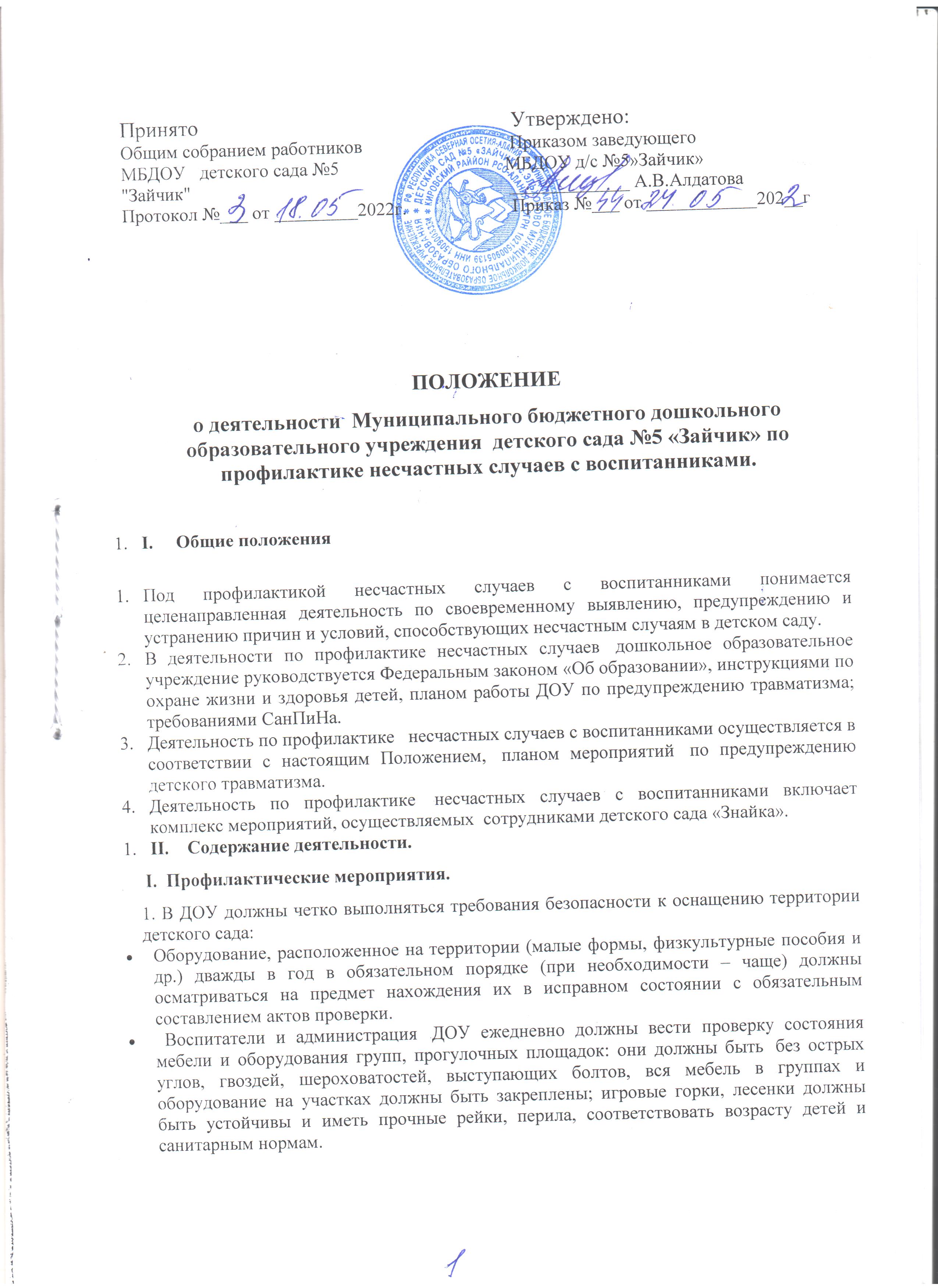 Принято                                                          Утверждено:Общим собранием работников                                Приказом заведующегоМБДОУ   детского сада №5                                    МБДОУ д/с №5»Зайчик»                                                                                                                "Зайчик"                                                                     _____________ А.В.Алдатова                                                                                                                     Протокол №___ от _________2022г.                       Приказ №___ от ____________202__г                  ПОЛОЖЕНИЕо деятельности  Муниципального бюджетного дошкольного образовательного учреждения  детского сада №5 «Зайчик» по профилактике несчастных случаев с воспитанниками.I.     Общие положенияПод профилактикой несчастных случаев с воспитанниками понимается целенаправленная деятельность по своевременному выявлению, предупреждению и устранению причин и условий, способствующих несчастным случаям в детском саду.В деятельности по профилактике несчастных случаев  дошкольное образовательное учреждение руководствуется Федеральным законом «Об образовании», инструкциями по охране жизни и здоровья детей, планом работы ДОУ по предупреждению травматизма; требованиями СанПиНа.Деятельность по профилактике   несчастных случаев с воспитанниками осуществляется в соответствии с настоящим Положением,  планом мероприятий  по предупреждению детского травматизма.Деятельность по профилактике  несчастных случаев с воспитанниками включает комплекс мероприятий, осуществляемых  сотрудниками детского сада «Знайка». II.    Содержание деятельности. I.  Профилактические мероприятия.1. В ДОУ должны четко выполняться требования безопасности к оснащению территории детского сада:Оборудование, расположенное на территории (малые формы, физкультурные пособия и др.) дважды в год в обязательном порядке (при необходимости – чаще) должны осматриваться на предмет нахождения их в исправном состоянии с обязательным составлением актов проверки.  Воспитатели и администрация  ДОУ ежедневно должны вести проверку состояния мебели и оборудования групп, прогулочных площадок: они должны быть  без острых углов, гвоздей, шероховатостей, выступающих болтов, вся мебель в группах и оборудование на участках должны быть закреплены; игровые горки, лесенки должны быть устойчивы и иметь прочные рейки, перила, соответствовать возрасту детей и санитарным нормам. 2. В весеннее -осенний  период необходимо проводить мероприятия по устранению перед началом прогулки стоялых вод после дождя; уборке мусора; приведению декоративной обрезки кустарников; вырубки сухих и низких веток деревьев и молодой поросли; 3. В зимний период необходимо проводить  мероприятия по очистке перед началом прогулки от снега и сосулек крыш всех построек, дорожек, детских площадок, ступенек крыльца, наружных лестниц от снега и льда, посыпать их песком песком. 4. Воспитателям детского сада в целях профилактики травматизма необходимо вести контроль и страховку во время скатывания детей с горки, лазания, спрыгивания с возвышенностей, катания на лыжах в зимний период, проводить проверку выносного материала (лопаток, лыж, ледянок, вертушек). 5.  Все культурно – массовые  мероприятия проводятся только после тщательного осмотра места проведения и используемого оборудования.6. Инвентарь и игровое оборудование также должны соответствовать требованиям безопасности: детский инвентарь и игровое оборудование должно находиться в исправном состоянии, позволяющем  соразмерять двигательную нагрузку в соответствии с сезоном года, возрастом детей и требованиями СанПиН.II. Мероприятия  с персоналом ДОУ по профилактике детского травматизма. 2.1. Руководителем и его заместителями  должны  проводиться целевые инструктажи:- инструктаж по охране труда и здоровья детей во время проведения занятий;- инструктажи по охране жизни и здоровья детей во время  проведения экскурсий и - прогулок за пределами детского сада;- инструктаж по охране жизни, здоровья воспитанников на прогулочных площадках;- инструктаж о  порядке действий при угрозе или возникновении чрезвычайных ситуаций природного или техногенного характера и выполнении мероприятий гражданской обороны;- инструкция по оказанию первой медицинской помощи воспитанникам.2.2. Необходимо составить  план мероприятий  по предупреждению детского травматизма, в котором должна быть отражена работа  с воспитанниками и их родителями (законными представителями).(План мероприятий  по предупреждению детского травматизма является приложением к данному положению)